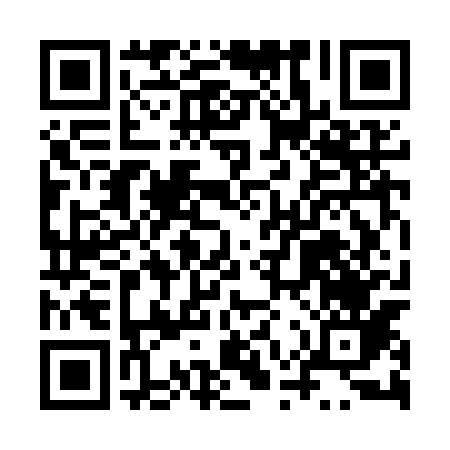 Ramadan times for Rapice, PolandMon 11 Mar 2024 - Wed 10 Apr 2024High Latitude Method: Angle Based RulePrayer Calculation Method: Muslim World LeagueAsar Calculation Method: HanafiPrayer times provided by https://www.salahtimes.comDateDayFajrSuhurSunriseDhuhrAsrIftarMaghribIsha11Mon4:314:316:2412:114:035:595:597:4612Tue4:284:286:2112:114:046:016:017:4813Wed4:264:266:1912:104:066:036:037:5014Thu4:234:236:1712:104:076:046:047:5215Fri4:214:216:1512:104:096:066:067:5316Sat4:184:186:1212:104:106:086:087:5517Sun4:154:156:1012:094:126:106:107:5718Mon4:134:136:0812:094:136:116:117:5919Tue4:104:106:0512:094:146:136:138:0120Wed4:084:086:0312:084:166:156:158:0321Thu4:054:056:0112:084:176:176:178:0522Fri4:024:025:5812:084:196:186:188:0723Sat4:004:005:5612:084:206:206:208:1024Sun3:573:575:5412:074:216:226:228:1225Mon3:543:545:5112:074:236:246:248:1426Tue3:513:515:4912:074:246:256:258:1627Wed3:493:495:4712:064:256:276:278:1828Thu3:463:465:4412:064:276:296:298:2029Fri3:433:435:4212:064:286:306:308:2230Sat3:403:405:4012:054:296:326:328:2431Sun4:374:376:371:055:307:347:349:271Mon4:344:346:351:055:327:367:369:292Tue4:314:316:331:055:337:377:379:313Wed4:284:286:301:045:347:397:399:334Thu4:264:266:281:045:357:417:419:365Fri4:234:236:261:045:377:437:439:386Sat4:204:206:241:035:387:447:449:407Sun4:174:176:211:035:397:467:469:438Mon4:144:146:191:035:407:487:489:459Tue4:104:106:171:035:417:497:499:4810Wed4:074:076:141:025:437:517:519:50